On-Campus Job Description						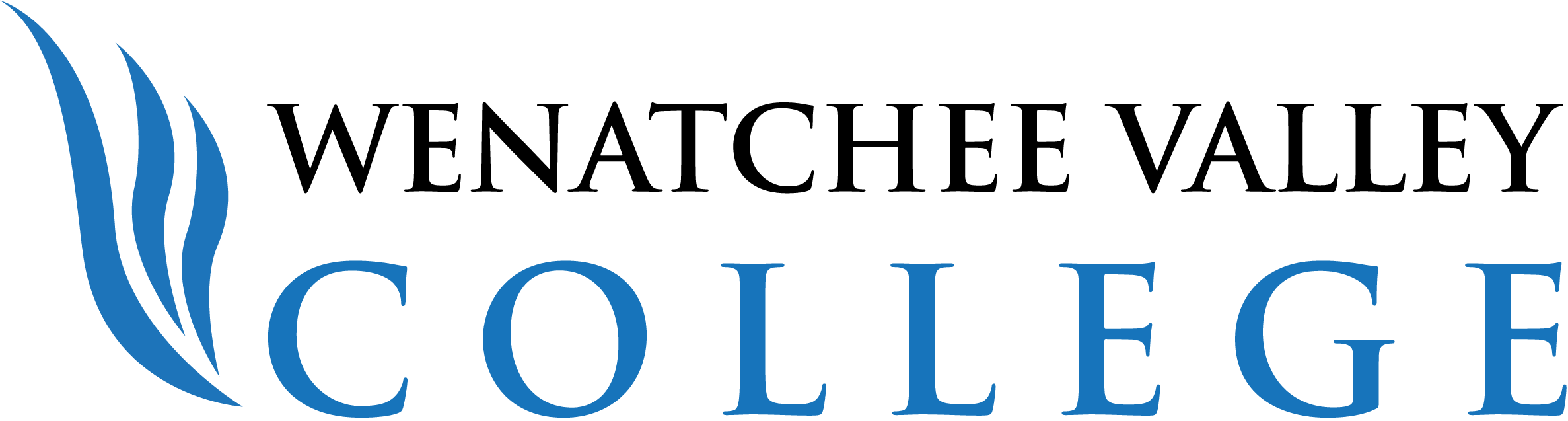 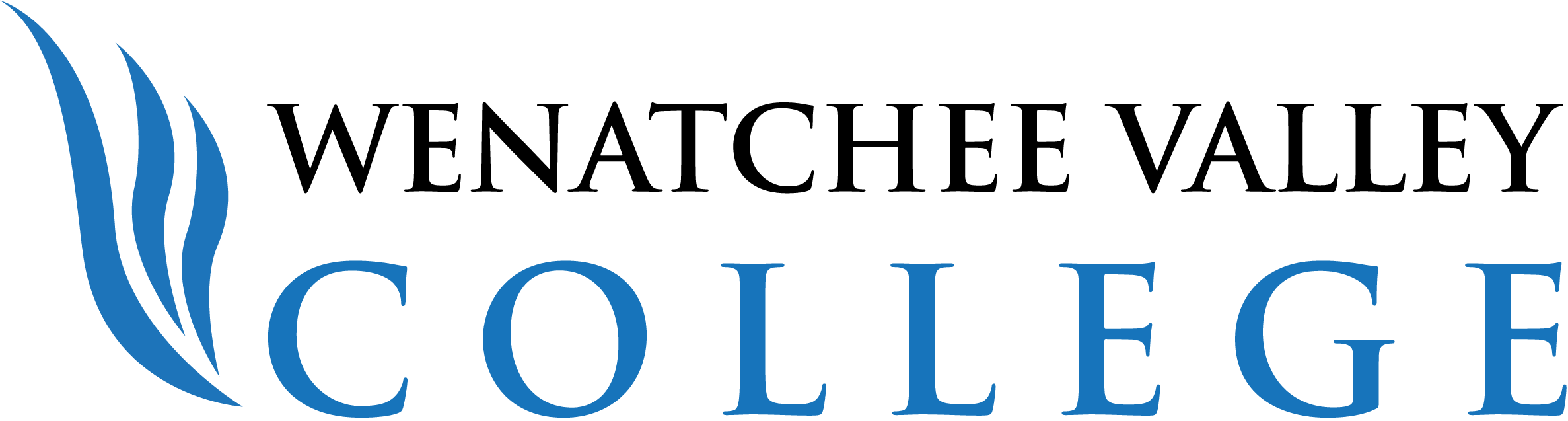 To apply: Submit a completed WVC Work Study Application online. Must be work study eligible. Email svillarreal@wvc.edu to check your eligibility.8/28/2019 (AO)Job TitleCode: Instructional Assistant- MachiningDepartment/LocationMACH/Batjer 8001Rate of pay$17.11 hr – must be work study eligible (no more than 19 hours week) SupervisorMicky R JenningsDuties and ResponsibilitiesOrganize material and maintain machining equipment as needed. Assisting first year machining students as they work through projects.Organizing and taking inventory of the tool room.Fixing or cleaning equipment as needed.Minimum QualificationsMust be reliable, punctual and have experience with machining equipment.EducationalBenefitThis position is a good match for students pursuing careers in trades and technical education. 